Patryk: Halo , cześć  Babciu .Babcia: Cześć wnusiu , jak tam u CiebiePatryk: Posłuchaj, mam ci coś ważnego do powiedzenia. W ostatnim czasie oszuści wyłudzają pieniądze od starszych osób metoda na wnuczka.Babcia: Metodą na wnuczka? Co to takiego?Patryk: Dzwonią przez telefon,  podając się za czyjegoś wnuczka i proszą o pieniądze. Często mówią że potrzebują ich na studia lub na inne opłaty.Babcia: Co ty mówisz? Dziękuje że mnie poinformowałeś.Patryk: Nie ma za co , uważaj na siebie. 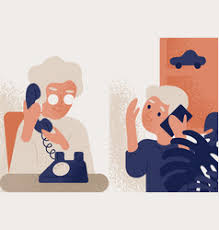 